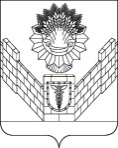 В соответствии с Федеральным законом от 6 октября 2003 № 131-ФЗ «Об общих принципах организации местного самоуправления в Российской Федерации», руководствуясь статьей 26 Устава Тбилисского сельского поселения Тбилисского района, Совет Тбилисского сельского поселения Тбилисского района р е ш и л:Внести изменение в решение Совета Тбилисского сельского поселения Тбилисского района от 26 апреля 2018 года № 342 «Об утверждении Положения о присвоении звания «Почетный гражданин Тбилисского сельского поселения Тбилисского района» изложив, абзац 2 пункта 1.5 раздела 1 (Общие положения) приложения в новой редакции:«Количество лиц, в отношении которых может ежегодно приниматься решение о присвоении звания «Почетный гражданин Тбилисского сельского поселения Тбилисского района», не должно превышать трех в течении календарного года.».Отделу делопроизводства и организационно-кадровой работы администрации Тбилисского сельского поселения Тбилисского района (Воронкин) опубликовать настоящее решение в сетевом издании «Информационный портал Тбилисского района», а также на официальном сайте администрации Тбилисского сельского поселения Тбилисского района в информационно-телекоммуникационной сети «ИНТЕРНЕТ».Контроль за выполнением настоящего решения возложить на  постоянно-действующую комиссию Совета Тбилисского сельского поселения Тбилисского района по вопросам осуществления местного самоуправления, торговле и бытовому обслуживанию населения, мобилизационной подготовки, гражданской обороны и чрезвычайных ситуаций, пожарной безопасности  (Соболева).Решение в ступает в силу со дня его официального опубликования.Председатель Совета Тбилисского сельского поселения Тбилисского района                           			          В.В. СоломахинГлава Тбилисского сельскогопоселения Тбилисского района	                      	         	             В.А. ЧвикаловСОВЕТТБИЛИССКОГО СЕЛЬСКОГО ПОСЕЛЕНИЯТБИЛИССКОГО РАЙОНАРЕШЕНИЕот 24 мая 2018 года                                                                       № 352ст-ца ТбилисскаяО внесении изменения в решение совета Тбилисского сельского поселения Тбилисского района от 26 апреля 2018 года № 342 «Об утверждении Положения о присвоении звания «Почетный гражданин Тбилисского сельского поселения Тбилисского района»